   Smer: Laboratorijski tehničar   I  godina   PITANJA: 	Vektor položajaSrednja i trenutna brzinaSrednje i trenutno ubrzanjeRavnomerno pravolinijsko kretanjeRavnomerno ubrzano pravolinijsko kretanjeRavnomerno usporeno pravolinijsko kretanjeSlobodno padanjeVertikalni hitacKružno kretanjePrvi Njutnov zakon-zakon inercijeDrugi Njutnov zakonTreći Njutnov zakon-zakon akcije i reakcijeCentifugalna i centripetalna silaRad i snagaMehanička energijaNjutnov zakon opšte gravitacijeZakon održanja impulsZakon održanja energijeZakon održanja mase i naelektrisanja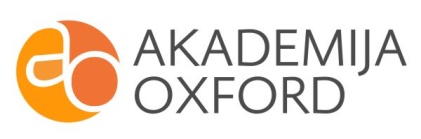 